Name_________________________________________				English 9 – MonnatPeriod _____									End-of-Unit Assessment (Unit 2)Directions:  Respond to the prompt below based on the drama, Oedipus the King, in an essay format.  You may use your lesson tools and copies of the texts to paraphrase and quote evidence correctly within your response.  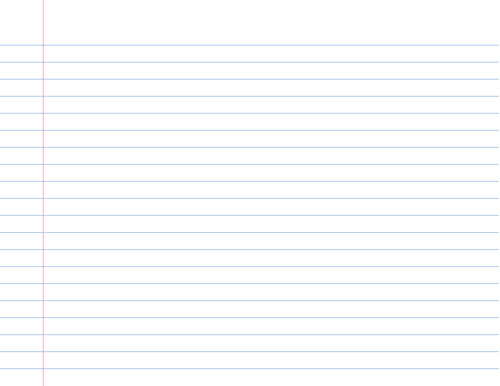 End-of-Unit Assessment Prompt:How does Sophocles develop Oedipus’s guilt or his innocence?  In other words, did Oedipus make the choice to kill Laius, or was it out of his control?  Be sure to:Closely read the promptOrganize your ideas and evidenceDevelop a claim that responds directly to all parts of the promptCite strong and thorough textual evidence to support your analysisFollow the conventions of standard written English